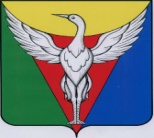 ГЛАВА УЙСКО-ЧЕБАРКУЛЬСКОГО   СЕЛЬСКОГО ПОСЕЛЕНИЯОКТЯБРЬСКОГО МУНИЦИПАЛЬНОГО РАЙОНАЧЕЛЯБИНСКОЙ ОБЛАСТИ                                              РАСПОРЯЖЕНИЕ от  13.04.2021 г.                                   №   8 – р О проведении весеннего субботника по санитарной очистке территориинаселенных пунктов Уйско-Чебаркульского сельского поселения в 2021 году.  В целях очистки территорий Уйско-Чебаркульского   сельского поселения от зимних накоплений мусора и во исполнение Распоряжения Губернатора Челябинской области от 22.03.2021 года № 204-р «О проведении весенних субботников по санитарной очистке территории городов и населенных пунктов Челябинской области в 2021 году» и  Факсограммы Главы Октябрьского муниципального района Челябинской области от 13.04.2021г. года № 695 «О проведении весеннего субботника по санитарной очистке территории населенных пунктов: Рекомендовать руководителям предприятий, учреждений, организаций всех форм собственности  провести  с 16 по 26  апреля 2021 года весеннюю уборку по очистке территории                                                                                                                                                                                                                                                                                                                                                                                                                                                                                                                                                                                                                                                                                                                                                                                                                                                                                                                                                                                                                                                                         Уйско–Чебаркульского сельского поселения от зимних накоплений мусора с привлечением населения, в том числе студентов и школьников.Создать штаб Уйско-Чебаркульского сельского поселения по проведению весенних уборок по очистке территорий Уйско-Чебаркульского   сельского поселения и утвердить его состав:Бочкарь С.А. – глава Уйско-Чебаркульского сельского поселения, председатель штаба;Такачева С.С..- землеустроитель, зам председателя штаба;Фофанова М.А. – директор МОУ Уйско-Чебаркульской сош;Быкова Н.В. – директор Берёзовской оош;Попова Г.И. – заведующая детским садом «Берёзка»;Грачев Ю.А. – директор ООО «ЮГС-АГРО».Рукавишников И.П. – ООО «Возврат»Штабу Уйско-Чебаркульского сельского поселения по проведению весенней уборке территорий Уйско-Чебаркульского   сельского поселения провести анализ проведённой работы по санитарной очистке территорий Уйско-Чебаркульского   сельского поселения и в срок до    апреля 2021 года предоставить обобщённую информацию Главе Уйско-Чебаркульского сельского поселения.Специалисту администрации  сельского поселения (Шуляк Е.В.) опубликовать распоряжение на официальном сайте администрации  Уйско-Чебаркульского сельского поселения.Организацию выполнения настоящего распоряжения возлагать на землеустроителя Уйско-Чебаркульского сельского поселения  Такачева С.С.                                                                                                     С.А. БочкарьПлан закрепления территории  за организациями  Уйско-Чебаркульского сельского поселенияГлава Уйско-Чебаркульского сельского поселения                                                                      С.А. Бочкарьнаселенный пункторганизации руководителиОбелиск  д.Уйско-ЧебаркульскаяАдминистрация сельского поселенияГлаваБочкарь С.А.Памятник ВОВ  п.БерезовскийМКОУ Березовская оошДиректорБыкова Н.В.Памятник ВОВ  д.Камышное Камышинский сельский клубкульторганизаторГартвик Н.Н.